ČESKÉ VYSOKÉ UČENÍ TECHNICKÉ V PRAZE 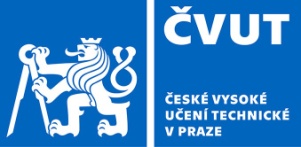 Fakulta stavebníThákurova 7, 166 29  Praha 6Žádost o nové telefonní číslo pod Rámcovou smlouvou VodafonePříjmení a jméno zaměstnance:      Katedra (fakturační skupina): K     Zaměstnanec bere na vědomí, že zaměstnavatel může požadovat úhradu služeb nad rámec schváleného hlasového a datového tarifu (např. roamingové služby, MMS, SMS jízdenky apod.).V Praze dne 3.2.2023		podpis zaměstnancePožadované tarifní služby Vodafone (ceník 2020-21)(vyberte z příslušné nabídky)Nový hlasový tarif:     (ceny jsou bez DPH)Nový datový tarif:     (ceny jsou bez DPH)Roaming hlas:  	Roaming data: MMS: Poznámka:      V Praze dne 3.2.2023		podpis a razítkovedoucího katedry/střediskapodpis tajemníka fakulty